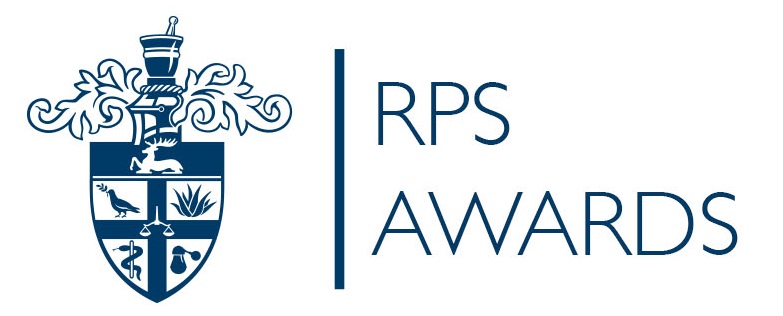 NOMINATION FOR RPS EXCELLENCE IN PHARMACEUTICAL SCIENCE AWARD 2017NOMINATION ONLYSubmitted by (including email address):Project Title: Nominee contact details Full name: RPS membership number: (if applicable)Contact Phone Number (incl. area code): Email Address: Place of work and job title:The nomination will be expected to demonstrate one or more of the following criteria: -Has the project demonstrated excellence in pharmaceutical science?Has the project shown innovation or initiative?Did the project have clear and measurable objectives? Were they met?Did the project impact on the improvement of Pharmaceutical Science?Please describe in no more than 500 words why you feel you or your nominee meets the above criteria. 500 words maxPlease provide a short summary of why you or your colleague should be nominated. This will be inserted in the Awards booklet.(100 words max)